São João da Boa Vista, 18 de abril de 2018.COMUNICADO – MAIS ALFABETIZAÇÃOPrezados Diretores de Escola.                 Solicitamos  que  todas as Unidades Escolares   inteirem-se  do  Programa,   para o início do desenvolvimento das atividades  nos primeiros dias do mês de maio, seguindo as orientações da RESOLUÇÃO Nº 7, DE 22 DE MARÇO DE 2018, dos BOLETINS CGEB nºs 235 e 236 e LEI Nº 9.608, DE 18 DE FEVEREIRO DE 1998. Devem observar também:se o recurso encontra-se depositado em conta corrente específica do mesmo, aberta pelo FNDE, no mesmo banco dos outros Programas do PDDE, analisando a planilha de escolas já contempladas, encontrada no BOLETIM CGEB nºs 236;se a unidade escolar é vulnerável ou não, para fins de carga horária/ ressarcimento dos assistentes de alfabetização;o Plano da escola de acordo com o Projeto Pedagógico;o nº de turmas.Salientamos que as aulas serão atribuídas nas próprias Unidades, de acordo com o perfil do assistente, apontado no BOLETIM CGEB nº 235.Colocamo-nos à disposição para maiores esclarecimentos.Atenciosamente.Fernanda Cintra Supervisor responsável pelos PROGRAMAS MEC.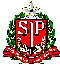 GOVERNO DO ESTADO DE SÃO PAULOSECRETARIA DE ESTADO DA EDUCAÇÃODIRETORIA DE ENSINO REGIÃO SÃO JOÃO DA BOA VISTA